CLASSROOM ORDER FORM FOR TRACKSTM MAGAZINE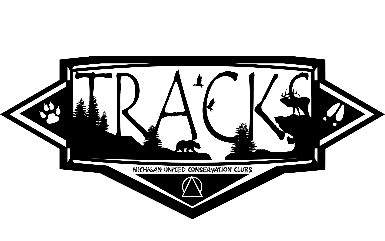 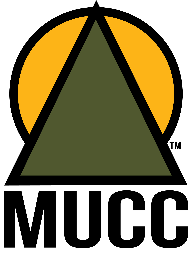 2022-2023 School YearMichigan United Conservation Clubs (MUCC) would like to thank you for your interest in TRACKS.  TRACKS is an upper-elementary reader featuring articles in every issue on wildlife, energy, ecosystems, taxonomy, habitat, biology, careers and conservation.  TRACKS uses Next Generation Science Standards, while teaching youth about Great Lakes wildlife.TRACKS is available from October through May for $6.00 per student.  Subscription rates for 10 or more  issues per classroom are adjusted if you sign up for a subscription after October.  See the table below for adjusted classroom rates.You may also order an individual subscription for $20.00.Checks, purchase orders, Visa, Discover, or MasterCard accepted.Contact Sue Pride by phone at 1-800-777-6720 or Email at spride@mucc.org to pay via card.Make checks payable to MUCC and mail to P.O. Box 30235, Lansing, Michigan 48909Adjusted Classroom Rates:ORDERS OF TEN OR MOREPurchaser’s Name ______________________________________ Phone __________________Purchased For:Teacher’s Name ___________________Email_____________________ # TRACKS Issues _____School Name ___________________________________________________________________School Address _________________________________________________________________City ____________________________________ State ____________ Zip Code _____________Additional teachers at same school (use additional sheet if necessary):Teacher’s Name ______________________Email_________________________#TRACKS--------Teacher’s Name ______________________Email_________________________#TRACKS_____Teacher’s Name ______________________Email_________________________#TRACKS_____Teacher’s Name ______________________Email________________________  #TRACKS_____Subscription Start DatePrice Per StudentOctober$6.00November$5.75December$5.50January$5.25